PERSON SPECIFICATION 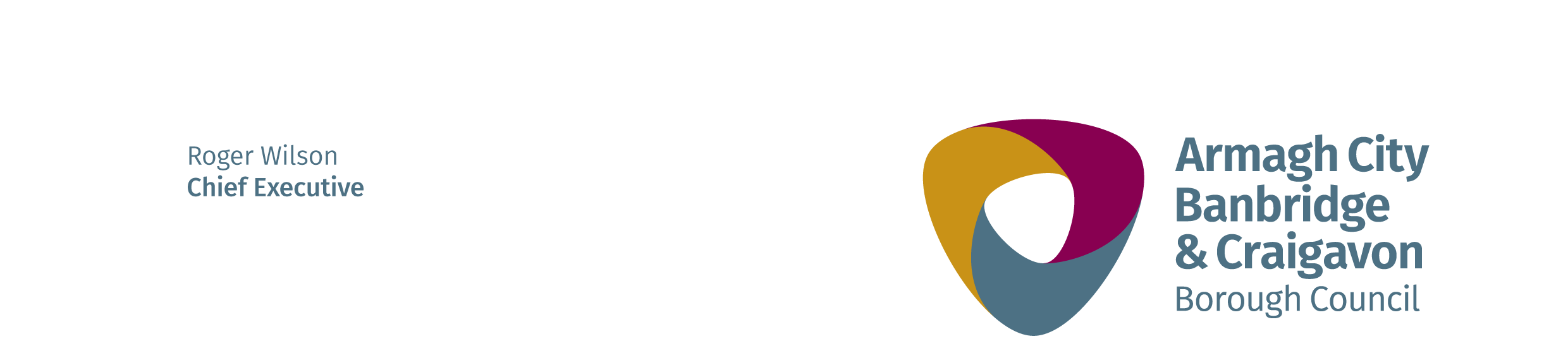 POSTLeisure Attendant ( Dry Sites) 26th March 2021DIRECTORATEPeopleDEPARTMENTHealth and Recreation LOCATIONTBCFACTORSESSENTIALDESIRABLEMETHOD OF ASSESSMENTQualifications and trainingA recognised Fitness (Level 2) qualification.ApplicationExperienceSix month’s experience in each of the following;Working directly with the public within a customer-facing capacity;Maintaining accurate records;Completing facility or equipment checks.Leisure industry experience;Experience of working within the fitness industry.Application/InterviewKey skills, knowledge and attributesExcellent oral, and written communication skills;Customer care skills;Ability to work as part of a team;Ability to work on own initiative;Ability to handle sensitive or difficult situations appropriately;Competent in the use of IT;Understanding of health and safety requirements;Flexible approach to work demands.Understanding of fitness/gym environment.Application/InterviewDrivingWorking Arrangements/FlexibilityThe post holder will be required to work outside normal hours including Bank Holidays, evenings and weekends.Application/Self-assessment